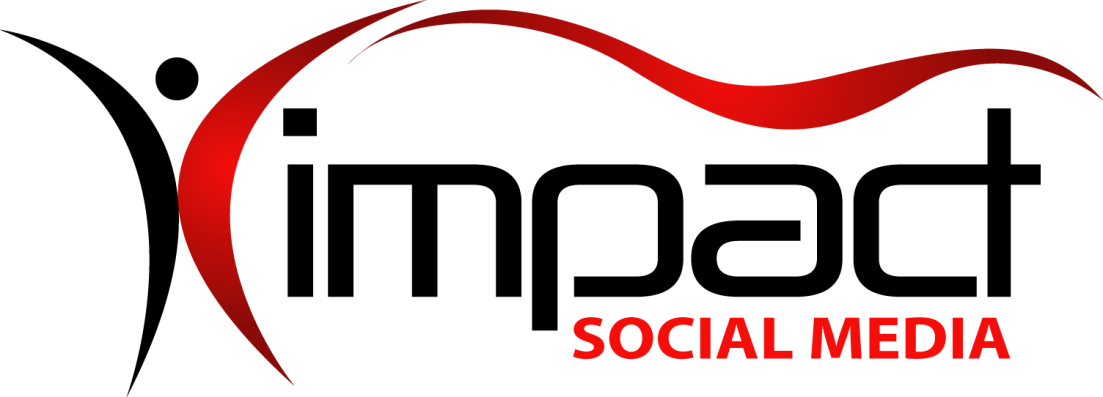 Got Impact?  Get Impact!  How?  With Impact Social Media!Follow Us! 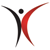 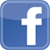 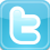 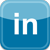 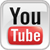 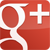 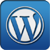 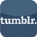 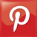 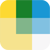 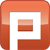 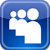 Visit us on the web: www.impactsocialmedia.netImpact Social Media Video TutorialsLink to Impact Social Media Video Tutorials: http://impacthelp.impactsocialmedia.net/Description: We are happy to provide you with a comprehensive online collection of 242 video tutorials. These video tutorials cover a wide range of subjects on website hosting and web server configurations. They are designed to help you learn by presenting everything in a straight-forward, step by step walk through of each process. Take a look at all of the covered topics and subtopics that are listed below.    Impact Social Media Video Tutorials Table Of ContentsX SkinCreating an email accountCreating an FTP accountAccessing webmailAdding an addon domainChanging your cPanel passwordAdding a subdomainBacking up your accountCreating a URL redirectCreating an auto-responderCreating an email forwarderInstalling FrontPage extensionsAccessing phpMyAdmin from cPanelParking a domainPassword-protecting a directoryUsing the file managerCreating MySQL databases and database usersEnabling custom error pagesUsing the index managerX3 SkinLogging into cPanelCreating an email accountCreating an FTP accountUsing webmailSetting up an addon domainChanging your cPanel passwordCreating a subdomainBacking up and restoring your websiteViewing your disk space usageAccessing your website statistics via WebalizerAllowing remote MySql connectionsAccessing web diskBlocking an IP addressChanging your cPanel styleChanging your MX recordControlling FTP sessionsCreating a MySQL databaseCreating a URL redirectCreating an auto-responderCreating an email forwarderInstalling FrontPage extensionsManaging a MySQL database with phpMyAdminManaging raw access logsParking a domainPassword-protecting a directorySetting up a cron jobUpdating your contact information in cPanelUsing FantasticoUsing file managerUsing hotlink protectionUsing Spam AssassinUsing the index manager123reg.co.ukUpdating domain contact informationChanging name serversRegistering name serversPreparing a domain for transfer1and1.comUpdating domain contact informationChanging name serversPreparing a domain for transferDotster.comUpdating domain contact informationChanging name serversRegistering name serversPreparing a domain for transfereNom.comUpdating domain contact informationChanging name serversRegistering name serversPreparing a domain for transferGoDaddy.comUpdating domain contact informationChanging name serversRegistering name serversPreparing a domain for transferMelbourneIT.com.auChanging name serversNameCheap.comUpdating domain contact informationChanging name serversRegistering name serversPreparing a domain for transferNetworkSolutions.comUpdating domain contact informationChanging name serversRegistering name serversPreparing a domain for transferRegister.comUpdating domain contact informationChanging name serversRegistering name serversPreparing a domain for transferYahoo.comUpdating domain contact informationChanging name serversPreparing a domain for transferClient ApplicationsAdding email accounts in Outlook ExpressAdding email accounts in Outlook 2007Adding email accounts in Outlook 2003Adding email accounts in Outlook 2000Adding email accounts in Windows MailAdding email accounts in ThunderbirdAdding email accounts in EudoraAdding email accounts in OperaAdding email accounts in IncrediMailAdding email accounts in Pegasus MailMobile ClientsConfiguring email on a G1 phoneConfiguring email on an iPhoneConfiguring email in Windows MobileHordeViewing an emailSending an emailModifying your personal informationModifying the global optionsManaging foldersSetting up filtersManaging contactsImporting contactsExporting contactsManaging tasksManaging calendar eventsRoundCubeViewing an emailSending an emailReplying to and forwarding emailsUsing draft emailsUsing multiple identitiesModifying the personal settingsSearching for emailsMarking emailsManaging foldersManaging contactsSquirrelMailViewing an emailSending an emailModifying your personal informationModifying the display preferencesModifying the index orderSearching for emailsHighlighting emailsManaging foldersModifying the folder preferencesManaging contactsCoreFTPConfiguring accountsTransferring filesManaging files and directoriesCuteFTPConfiguring accountsTransferring filesManaging files and directoriesFilezillaConfiguring accountsTransferring filesManaging files and directoriesFlashFXPConfiguring accountsTransferring filesManaging files and directoriesLeechFTPConfiguring accountsTransferring filesManaging files and directoriesSmartFTPConfiguring accountsTransferring filesManaging files and directoriesWinSCPConfiguring stored sessionsTransferring filesManaging files and directoriesWS_FTPConfiguring accountsTransferring filesManaging files and directoriesGalleryInstalling Gallery via FantasticoInstalling Gallery manuallyEditing admin settingsEditing your account informationChanging your passwordManaging usersCreating albumsEditing album propertiesManaging album propertiesAdding photosEditing photos MiscellaneousUsing FormMail